Name of Journal: World Journal of Clinical CasesManuscript NO: 55127Manuscript Type: CASE REPORTIncidental discovery of right ventricular lipoma in a young female associated with ventricular hyperexcitability: An imaging multimodality approachElenizi K et al. Cardiac lipomaKhaled Elenizi, Anthony Matta, Rasha Alharthi, Francisco Campelo-Parada, Thibault Lhermusier, Frederic Bouisset, Meyer Elbaz, Didier Carrié, Jerome RoncalliKhaled Elenizi, Department of Internal Medicine, College of Medicine, Prince Sattam bin Abdulaziz University, Alkharj 11942, Saudi ArabiaKhaled Elenizi, Anthony Matta, Rasha Alharthi, Francisco Campelo-Parada, Thibault Lhermusier, Frederic Bouisset, Meyer Elbaz, Didier Carrié, Jerome Roncalli, Cardiovascular Department, Rangueil Hospital, Toulouse 31400, FranceAnthony Matta, Faculty of Medicine, Holy Spirit University of Kaslik, Kaslik 1103, LebanonAuthor contributions: All authors have contributed equally to this manuscript.Corresponding author: Anthony Matta, MD, Doctor, Cardiovascular Department, Rangueil Hospital, Toulouse 31400, France. dr.anthonymatta@hotmail.com Received: March 1, 2020 Revised: April 8, 2020Accepted: May 5, 2020Published online:Abstract BACKGROUNDCardiac lipomas are rare benign tumors commonly found in the right atrium or left ventricle. Patients are usually asymptomatic, and clinical presentation depends on location and adjacent structures impairment. Right ventricle lipomas are scarce in the literature. Moreover, the previous published cases were reported in over 18-year-old patients. CASE SUMMARYWe report a giant right ventricle lipoma discovered incidentally in a 17-year-old female while performing preoperative work-up. The diagnosis was confirmed by histopathological examination, and a conservative approach was performed.CONCLUSIONMultimodal cardiac imaging and histopathological examination are required for a definitive diagnosis. The therapeutic approach depends on clinical presentation.Key words: Cardiac lipoma; Polymorphic premature ventricular contractions; Giant cardiac tumor; Cardiac magnetic resonance imaging; Case reportElenizi K, Matta A, Alharthi R, Campelo-Parada F, Lhermusier T, Bouisset F, Elbaz M, Carrié D, Roncalli J. Incidental discovery of right ventricular lipoma in a young female associated with ventricular hyperexcitability: An imaging multimodality approach. World J Cardiol 2020; In pressCore tip: We describe an extremely rare case of cardiac lipoma raising from the right ventricle in a young patient aged less than 18-years-old. It was discovered incidentally while performing preoperative workup. Variable cardiac imaging modalities such as transthoracic echocardiogram, cardiac computed tomography-scan, positron emission tomography-scan and cardiac magnetic resonance were used. Then, the diagnosis was confirmed by histopathological examination.INTRODUCTIONA lipoma is a benign fat tissue tumor that can grow in most body parts. However, cardiac lipomas occur exclusively in adults[1,2]. These tumors are commonly asymptomatic and discovered incidentally while performing cardiac investigations for other disease or diagnosed on autopsies. Large size or huge lipoma may cause symptoms via mass effect on the adjacent structures such as coronary arteries provoking angina and left ventricle causing heart failure. Cardiac lipomas arising from the myocardium are more likely to induce arrhythmia by infiltrating the electrical circuit. Indeed, clinical presentation depends on location and size of cardiac lipomas. We present a right ventricular lipoma that was found incidentally during a preoperative work-up in a young patient with excessive premature ventricular contractions detected afterwards.CASE PRESENTATIONChief complaintsWe report a case of giant cardiac lipoma in a 17-year-old female previously healthy while performing preoperative work-up for tonsillectomy. Clinical history and physical examA 17-year-old female with a known case of Prader-Willi syndrome since childhood was hospitalized for a preoperative tonsillectomy evaluation. She was referred for surgery due to several episodes of infective tonsillitis (> 6) in the last year. Physical exam was unremarkable for cardiopulmonary findings. The patient was asymptomatic with normal hemodynamic parameters. Laboratory studies revealed normal white blood cell count and C-reactive protein and electrolyte panel with normal renal and liver function. Electrocardiogram showed regular sinus rhythm with T waves inversion in all territories. Subsequently, Holter electrocardiogram found repetitive polymorphic ventricular contraction. Afterwards, an electrocardiogram stress test was performed with suboptimal results due to many premature ventricular contractions originating from the apex and inferior wall. Imaging investigations and diagnosisAs a result, we proceeded with transthoracic echocardiogram, which revealed a giant mass located apically in the right ventricle and extended to the epicardium measuring transversally 8.4 cm on its maximal diameter (Figure 1). Searching for the etiology, cardiac magnetic resonance imaging (MRI), the diagnostic modality of choice, showed a right ventricular septate mass with fat signal transmission and homogenous contours that had normal gadolinium enhancement protruding to the apical epicardium without extracardiac structures involved The patient had normal biventricular function (Figures 3-6). Computed tomography scan showed a well-circumscribed and homogenously hypodense mass obscuring the apical right ventricle (Figure 2). In order to differentiate primary from secondary cardiac tumors and to search for secondary localizations, we performed a positron emission tomography scan that showed a nonfunctional mass (Figure 8).Afterwards, percutaneous myocardial biopsy was done, and histopathological examination showed adipose tissue without malignant features confirming cardiac lipoma (Figure 9). FINAL DIAGNOSISRight ventricular lipomaTREATMENTAfter a multidisciplinary decision, surgical excision was avoided as the patient was asymptomatic with no hemodynamic instability or ventricular function impairment. The patient started sotalol to reduce the risk of ventricular arrhythmia in the presence of documented excessive premature ventricular contractions in view of reported ventricular arrhythmias in cardiac lipomas patients.OUTCOME AND FOLLOW-UP Patient was discharged with regular follow-up.DISCUSSIONCardiac lipomas are rare[3,4] and found mostly in asymptomatic patients[5,6]. A review of articles related to cardiac lipomas shows that interatrial septum is the most common position for lipomas and lipomatous hypertrophy[7]. They have a predilection for the right atrium and left ventricle but can originate in any part of the heart. However, right ventricle involvement is rare[8,9]. They also have a predilection for the pericardium, but it may originate from all three layers of cardiac tissue[10]. Symptoms depend mostly on anatomical location and mass effect to adjacent structures causing hemodynamic compromise or conduction abnormalities, which can ultimately lead to heart failure[11].Various imaging modalities can accurately determine localization, size and shape and most importantly differentiate lipomas from liposarcomas. Transthoracic echocardiogram is usually the first exam to be done due to high accessibility with a high safety profile. Intracavitary cardiac lipomas are usually hyperechogenic while pericardial lipomas are hypoechogenic[12]. It is not known if this variability in echogenicity is related to the position of the lipoma. In our case it is isoechogenic. Heterogenic and large size lipomas are suspicious for liposarcomas.On computed tomography scans, lipomas typically appear as well-circumscribed and homogenously hypodense masses, which was seen in our patient. Calcifications raise the suspicion for liposarcomas[13], but differentiation with certainty between them is only assured by histopathology. MRI is very utile in delineating contours and distinguishing characteristics with specificity reaching as high as 100%. In addition, MRI is helpful in discriminating any atypical features and in better visualizing adjacent structure invasion. Malignant features include the presence of septa > 2 mm, intralesional nodules and the inhomogeneity of the signal. Lipomas usually have a homogenous signal with high signal intensity appearing white on T1-weighted sequence and a low signal intensity appearing dark on T2-weighted sequence. An important sequence for diagnosing lipomas is named pre- and post-fat-saturated T1-weighted Fast spin-echo sequences, which shows signal dropout on fat saturation sequence confirming the diagnosis of a fat-containing mass. It is worth mentioning that cardiac lipomas do not show delayed gadolinium enhancement. THRIVE protocol is an optimized fast T1 weighted 3-dimensional imaging technique combining sensitivity encoding, large volume coverage and uniform fat suppression for better quantification. Another incredible tool for achieving rapid and high signal-to-noise ratio imaging is balanced turbo field-echo steady-state free precession MR technique, which has been applied successfully to cardiac MRI[14]. The role of positron emission tomography scans is to differentiate benign cardiac tumors from malignant primary tumors or metastasis with high sensitivity[15]. It evaluates functional characteristics of soft tissue masses. Lipomas have consistently low fluorodeoxyglucose as they are hypodense and hypometabolic as demonstrated in our case. However, it is important to emphasize that lipomatous hypertrophy of the septum may be metabolically active on positron emission tomography scan as it contains brown fat. Lastly, myocardial biopsy with histopathological examination remains the definitive diagnostic method showing in our case the adipose tissue with no suspect elements of malignancy.Benign cardiac lipomas are associated with a good long-term prognosis, and furthermore a good outcome is observed in 95% of patients after surgical excision. As cardiac lipomas are rare, no guidelines have been established to define surgical intervention indications. However, there is a consensus that surgical resection needs to be considered in symptomatic patients. The data concerning prognosis of patients treated conservatively are lacking due to the rarity of cardiac lipomas. Our patient is followed regularly with no documented abnormal clinical signs or appearance of warning symptoms necessitating surgical intervention at the present time.CONCLUSIONMultiple imaging modalities and histopathological exam are the mainstay for confirming the diagnosis of cardiac lipomas. In most patients, surgical intervention is limited for cases with associated symptoms, life-threating arrhythmias and flow obstruction leading to congestive heart failure or myocardial ischemia. As evidence is still lacking for cardiac lipomas, decisions should be made on a case-by-case basis.REFERENCES1 Ashar K, van Hoeven KH. Fatal lipoma of the heart. Am J Cardiovasc Pathol 1992; 4: 85-90 [PMID: 1627332]2 Roberts WC. Primary and secondary neoplasms of the heart. Am J Cardiol 1997; 80: 671-682 [PMID: 9295010 DOI: 10.1016/s0002-9149(97)00587-0]3 Wu S, Teng P, Zhou Y, Ni Y. A rare case report of giant epicardial lipoma compressing the right atrium with septal enhancement. J Cardiothorac Surg 2015; 10: 150 [PMID: 26541518 DOI: 10.1186/s13019-015-0375-x]4 Singh S, Singh M, Kovacs D, Benatar D, Khosla S, Singh H. A rare case of a intracardiac lipoma. Int J Surg Case Rep 2015; 9: 105-108 [PMID: 25746952 DOI: 10.1016/j.ijscr.2015.02.024]5 Wang H, Hu J, Sun X, Wang P, Du Z. An asymptomatic right atrial intramyocardial lipoma: a management dilemma. World J Surg Oncol 2015; 13: 20 [PMID: 25885214 DOI: 10.1186/s12957-015-0441-9]6 Steger CM. Intrapericardial giant lipoma displacing the heart. ISRN Cardiol 2011; 2011: 243637 [PMID: 22347636 DOI: 10.5402/2011/243637]7 Fang L, He L, Chen Y, Xie M, Wang J. Infiltrating Lipoma of the Right Ventricle Involving the Interventricular Septum and Tricuspid Valve: Report of a Rare Case and Literature Review. Medicine (Baltimore) 2016; 95: e2561 [PMID: 26817909 DOI: 10.1097/MD.0000000000002561]8 Rajiah P, To AC, Tan CD, Schoenhagen P. Multimodality imaging of an unusual case of right ventricular lipoma. Circulation 2011; 124: 1897-1898 [PMID: 22025640 DOI: 10.1161/CIRCULATIONAHA.111.030213]9 Grande AM, Minzioni G, Pederzolli C, Rinaldi M, Pederzolli N, Arbustini E, Viganò M. Cardiac lipomas. Description of 3 cases. J Cardiovasc Surg (Torino) 1998; 39: 813-815 [PMID: 9972906]10 Puvaneswary M, Edwards JR, Bastian BC, Khatri SK. Pericardial lipoma: ultrasound, computed tomography and magnetic resonance imaging findings. Australas Radiol 2000; 44: 321-324 [PMID: 10974728 DOI: 10.1046/j.1440-1673.2000.00821.x]11 Verberkmoes NJ, Kats S, Tan-Go I, Schönberger JP. Resection of a lipomatous hypertrophic interatrial septum involving the right ventricle. Interact Cardiovasc Thorac Surg 2007; 6: 654-657 [PMID: 17670727 DOI: 10.1510/icvts.2007.157776]12 Ragland MM, Tak T. The role of echocardiography in diagnosing space-occupying lesions of the heart. Clin Med Res 2006; 4: 22-32 [PMID: 16595790 DOI: 10.3121/cmr.4.1.22]13 Kassop D, Donovan MS, Cheezum MK, Nguyen BT, Gambill NB, Blankstein R, Villines TC. Cardiac Masses on Cardiac CT: A Review. Curr Cardiovasc Imaging Rep 2014; 7: 9281 [PMID: 25018846 DOI: 10.1007/s12410-014-9281-1]14 Plein S, Bloomer TN, Ridgway JP, Jones TR, Bainbridge GJ, Sivananthan MU. Steady-state free precession magnetic resonance imaging of the heart: comparison with segmented k-space gradient-echo imaging. J Magn Reson Imaging 2001; 14: 230-236 [PMID: 11536399 DOI: 10.1002/jmri.1178]15 Rahbar K, Seifarth H, Schäfers M, Stegger L, Hoffmeier A, Spieker T, Tiemann K, Maintz D, Scheld HH, Schober O, Weckesser M. Differentiation of malignant and benign cardiac tumors using 18F-FDG PET/CT. J Nucl Med 2012; 53: 856-863 [PMID: 22577239 DOI: 10.2967/jnumed.111.095364]Footnotes Informed consent statement: Informed written consent was obtained.Conflict-of-interest statement: No conflict of interest.CARE Checklist (2016) statement: The authors have read the CARE Checklist (2016), and the manuscript was prepared and revised according to the CARE Checklist (2016).Open-Access: This article is an open-access article that was selected by an in-house editor and fully peer-reviewed by external reviewers. It is distributed in accordance with the Creative Commons Attribution NonCommercial (CC BY-NC 4.0) license, which permits others to distribute, remix, adapt, build upon this work non-commercially, and license their derivative works on different terms, provided the original work is properly cited and the use is non-commercial. See: http://creativecommons.org/licenses/by-nc/4.0/Manuscript source: Unsolicited manuscriptPeer-review started: March 1, 2020 First decision: April 3, 2020Article in press: Specialty type: Cardiac and cardiovascular systemsCountry/Territory of origin: FrancePeer-review report’s scientific quality classificationGrade A (Excellent): 0Grade B (Very good): BGrade C (Good): CGrade D (Fair): 0 Grade E (Poor): 0P-Reviewer: Kirnap M, Xie H S-Editor: Wang JL L-Editor: Filipodia E-Editor: Figure Legends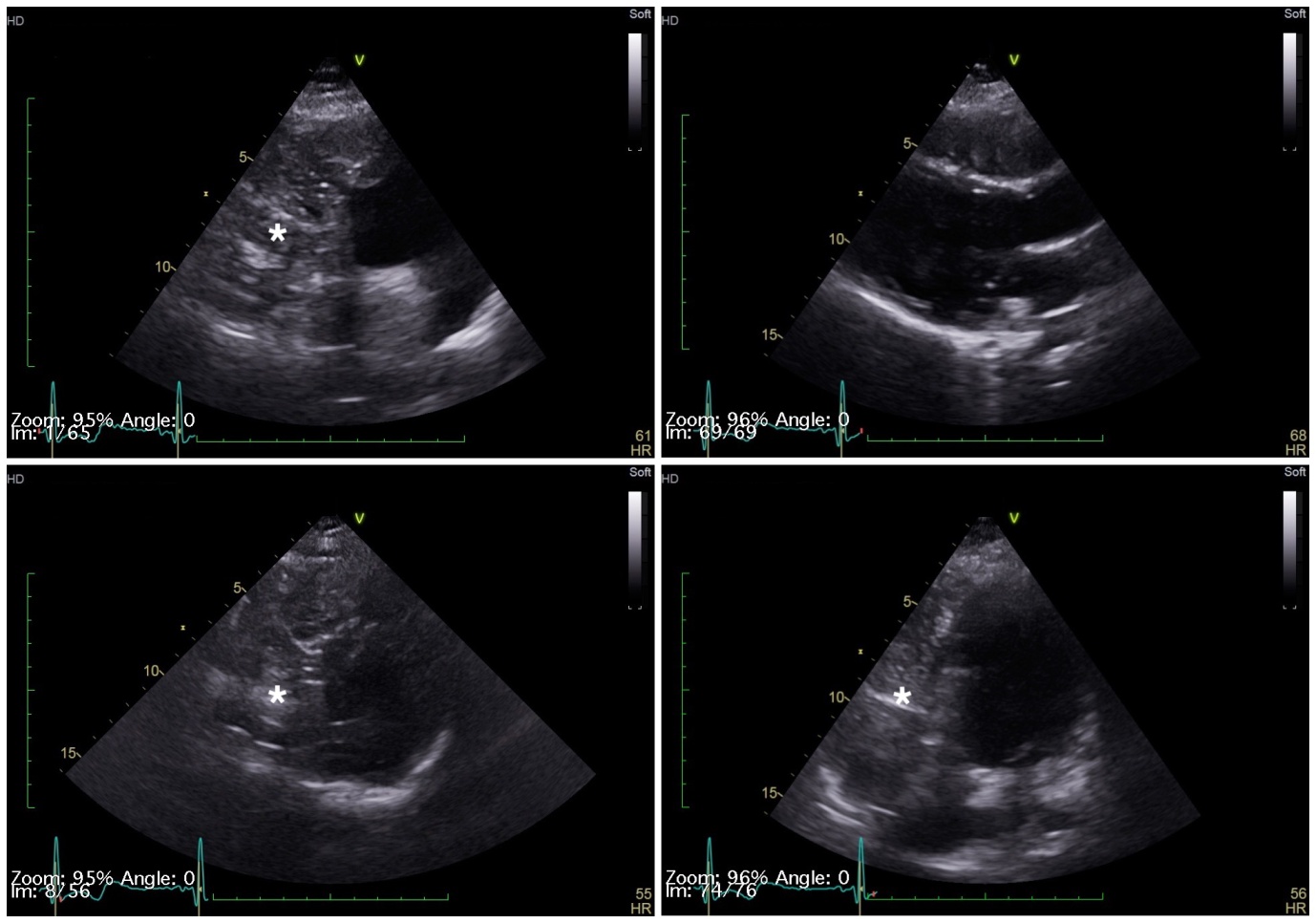 Figure 1 Transthoracic echocardiogram. A, C: Right ventricular mass (star) in short axis view; B: No mass in long axis view; D: Four-chamber view.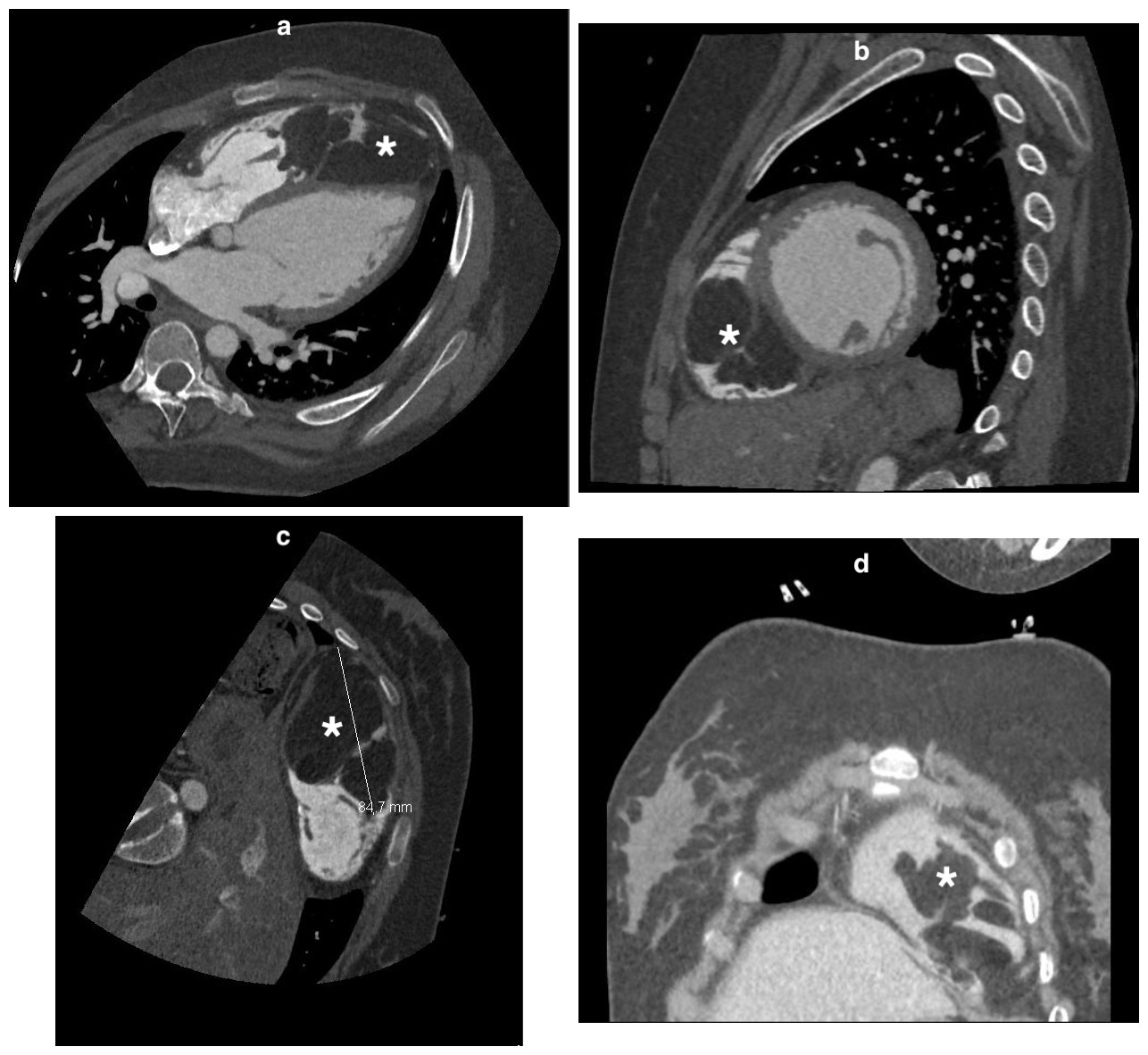 Figure 2 Computed tomography scan. A, B: A mass (star) occupying the right ventricle in axial plane (A), sagittal plane (B); C, D: Atypical plane maximal diameter 84 mm (star).Figure 3 Cine-cardiac magnetic resonance imaging. An encapsulated mass (star) occupying the apical right ventricle. A: Horizontal long axis; B: Vertical long axis; C: Short axis.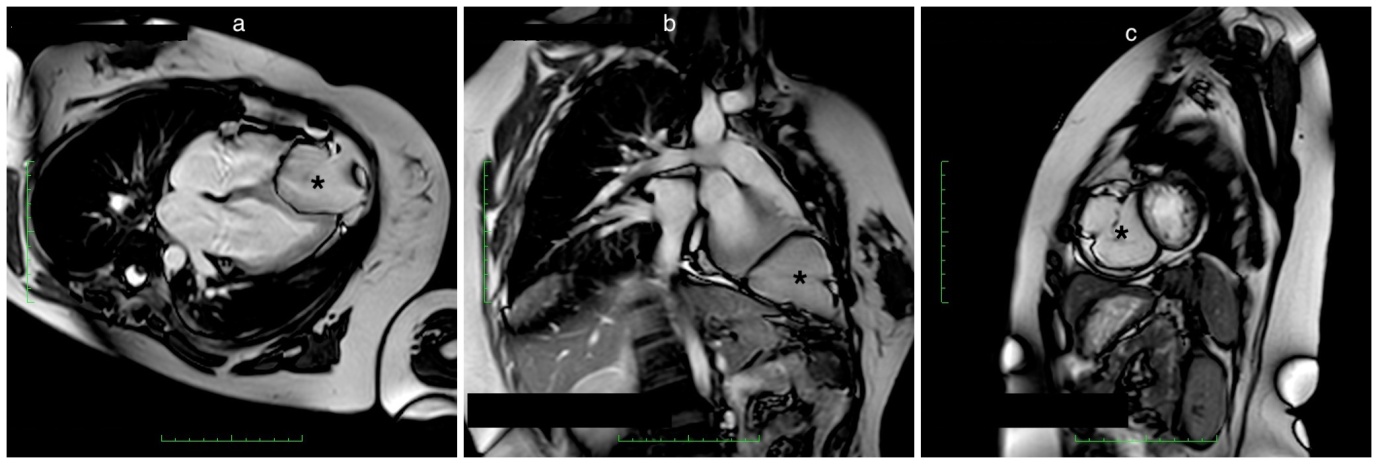 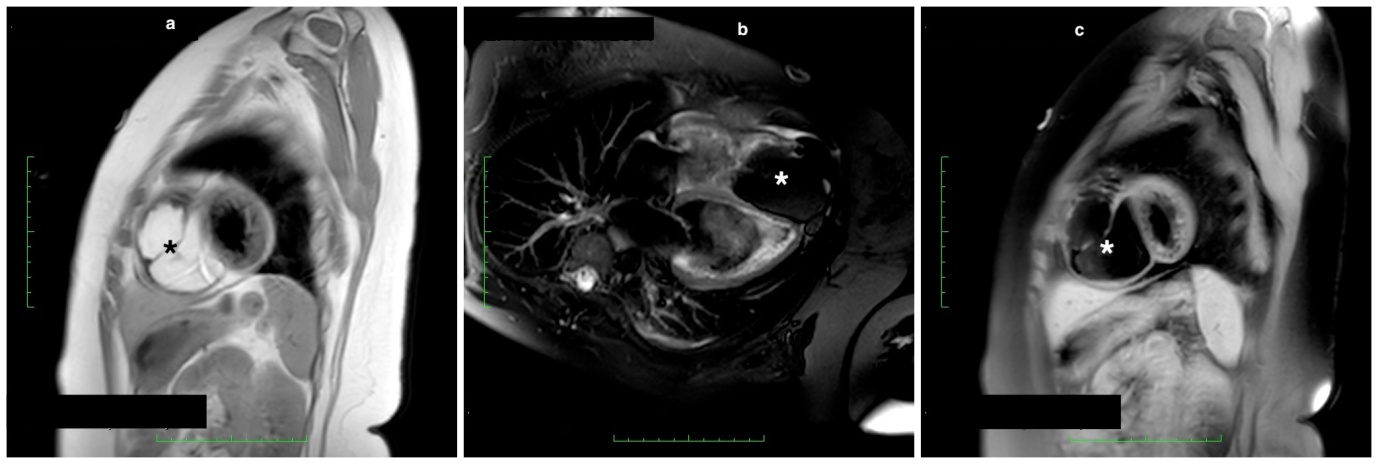 Figure 4 Cardiac magnetic resonance. A: A right ventricular mass (star) appearing white in T1-weighted sequence; B: Dark (star) in T2-weighted sequence; C: A dark signal (star) dropout in T1-weighted fast spin-echo sequences.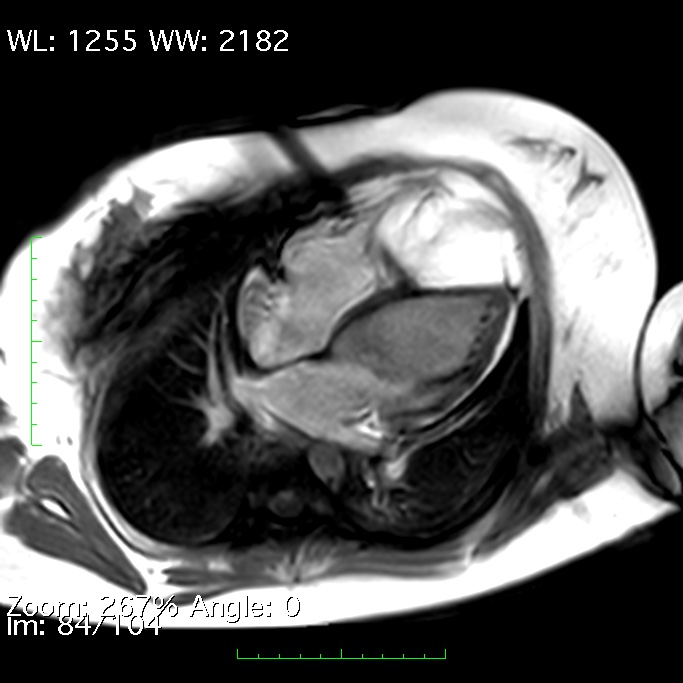 Figure 5 Cardiac magnetic resonance shows no delayed gadolinium enhancement.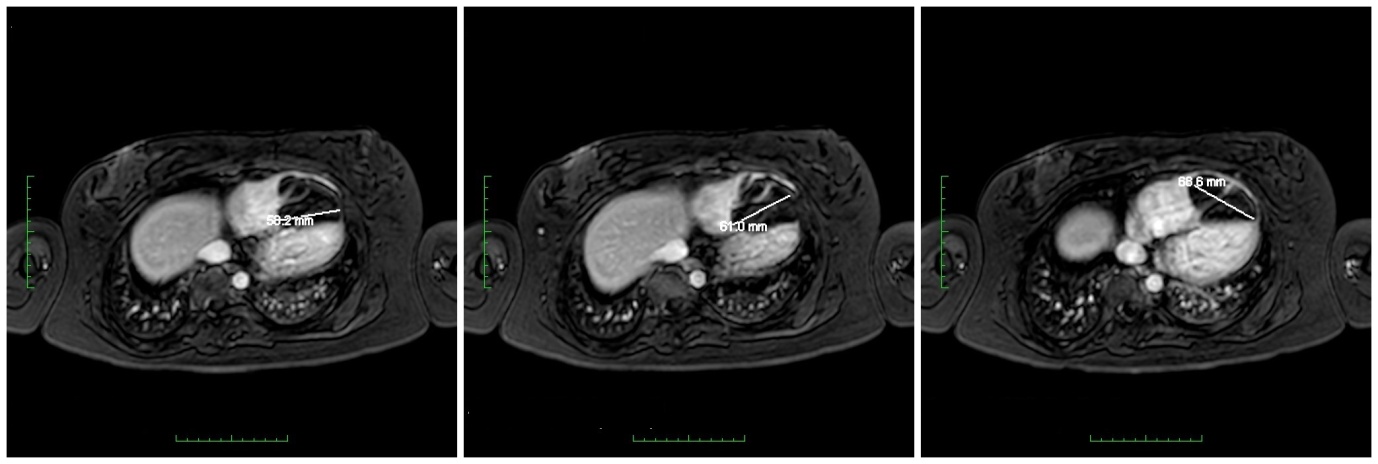 Figure 6 T1 weighted 3-dimensional imaging technique with THRIVE and uniform fat suppression. 
Figure 7 Balanced turbo field-echo magnetic resonance technique shows detailed delineation of the lipoma contours (star).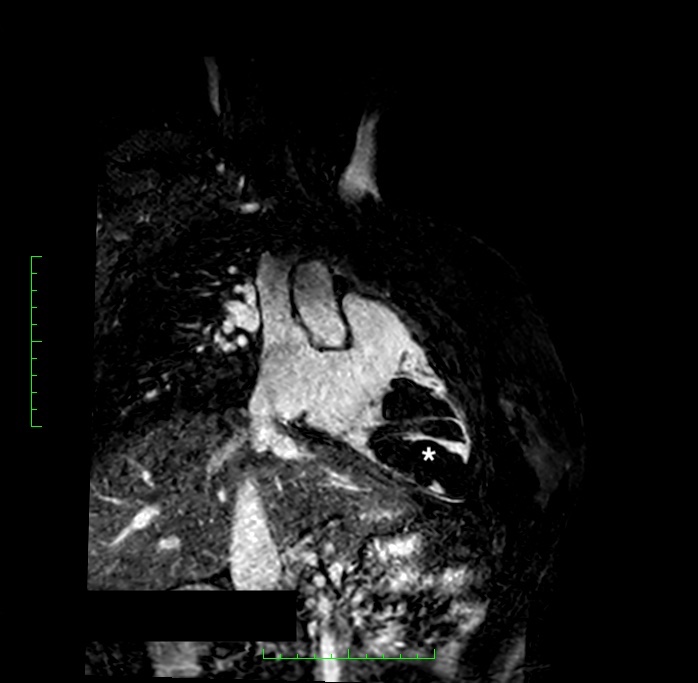 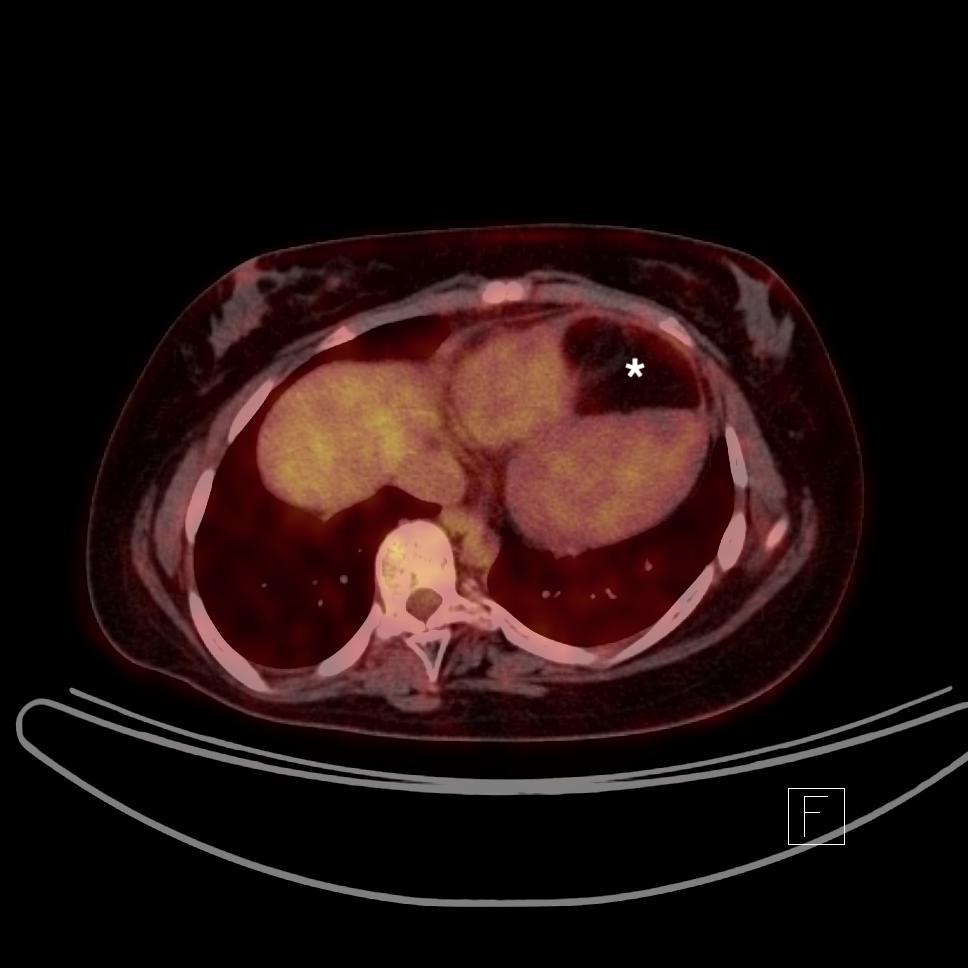 Figure 8 Positron emission tomography scan with low fluorodeoxyglucose uptake in the mass (star).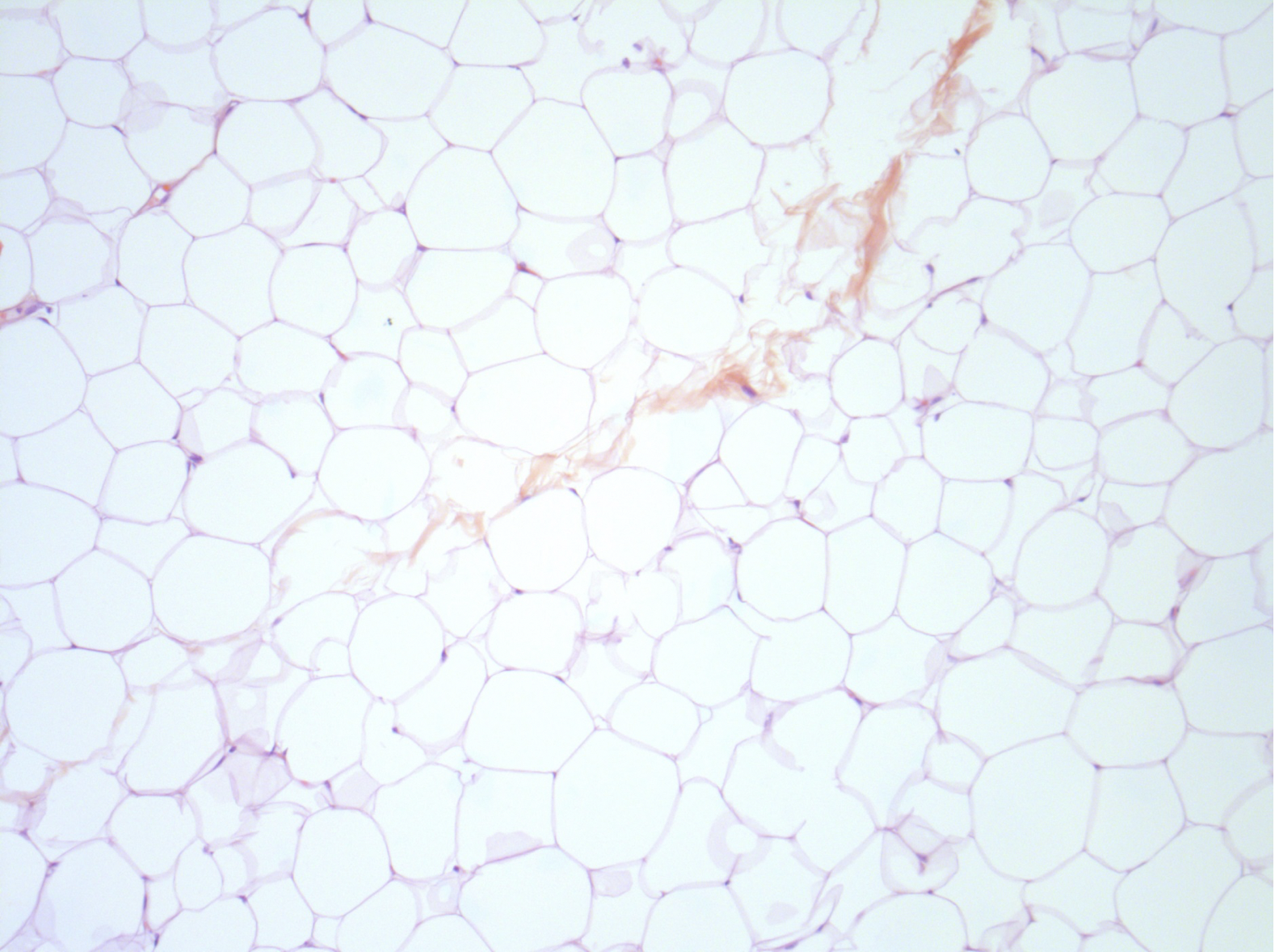 Figure 9 Histopathological examination shows adipose tissue with no suspect elements of malignancy.